МИНИСТЕРСТВО СЕЛЬСКОГО ХОЗЯЙСТВА И ПРОДОВОЛЬСТВИЯ 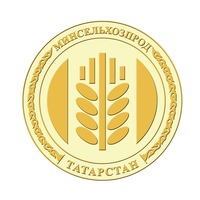 РЕСПУБЛИКИ ТАТАРСТАНМинсельхоз готовит предложения о продлении госпрограммы «Комплексное развитие сельских территорий» до 2030 года

14 августа Министр сельского хозяйства Дмитрий Патрушев совершил рабочую поездку в Удмуртскую Республику. Основной темой мероприятий визита стала реализация госпрограммы «Комплексное развитие сельских территорий», которая стартовала в 2020 году. В частности, глава Минсельхоза России посетил новый Дом культуры в селе Сосновка, где провел совещание, в ходе которого совместно с руководством федеральных органов исполнительной власти, субъектов и муниципальных образований, а также представителями бизнеса оценил ход и предварительные результаты первых месяцев реализации госпрограммы.

Как отметил Дмитрий Патрушев, процесс масштабных перемен с текущего года затронул сотни сельских территорий в нашей стране. «В 2020 году реализуются 132 проекта, включающие строительство, ремонт и реконструкцию социальных объектов и инфраструктуры, благоустройство территорий, закупку транспорта и многое другое. По сути госпрограмма является значительным шагом в глобальном развитии российского села, где проживает четверть населения нашей страны. Напомню, что в основу разработки госпрограммы были заложены результаты проведенной Минсельхозом оценки текущего состояния всех сельских территорий России по основным направлениям, определяющим уровень комфорта жизни граждан», - заявил Дмитрий Патрушев.

По словам главы Минсельхоза, в сложившихся сегодня условиях начинают формироваться новые тенденции, влияющие на экономику сельских территорий. Так, из-за массового перехода на дистанционный режим работы городское население всё чаще стало задумываться о переезде в сельскую местность. Поэтому очень важно, что даже несмотря на непростую ситуацию в экономике, инструменты госпрограммы «Комплексное развитие сельских территорий» подтверждают свою эффективность. 

Как было отмечено на совещании, заявленная регионами потребность в финансировании мероприятий на 2020 год составила более 140 млрд рублей – это почти в 6 раз выше доведенного объема финансирования. Со своей стороны, Минсельхоз продолжает прорабатывать вопрос увеличения финансирования госпрограммы на последующие периоды. Также ведомство уже готовит предложения о продлении ее реализации минимум до 2030 года.

Отдельно Дмитрий Патрушев отметил колоссальную популярность как среди сельского, так и городского населения одного из ключевых инструментов Госпрограммы – льготной сельской ипотеки. Ей воспользовались уже 15,6 тыс. заемщиков в 80 субъектах Российской Федерации, а объем выданных кредитов составляет свыше 27 млрд рублей. При этом заявок в банки поступило на сумму более 215 млрд рублей от более чем 100 тыс. человек.В Татарстане программой льготной сельской ипотеки воспользовались 699 семей.

В завершение совещания Дмитрий Патрушев отметил, что работа по достижению целей госпрограммы должна быть продолжена и существенно активизирована во втором полугодии.

В ходе рабочей поездки глава Минсельхоза России также осмотрел площадку строящегося культурно-досугового центра и ознакомился с ходом капитального ремонта стадиона в селе Шаркан. Вместе с новым Домом культуры в селе Сосновка эти объекты станут центрами развития творчества, образования и спорта в Шарканском районе Удмуртской Республики.Татарская версия новости: https://agro.tatarstan.ru/tat/index.htm/news/1805372.htm